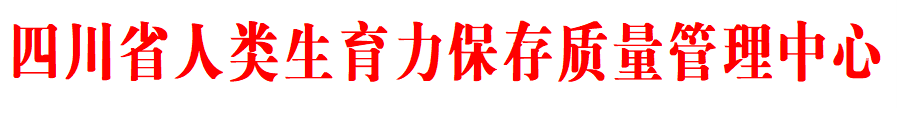 省生育力保存质管中心发〔2021〕4号四川省人类生育力保存质量管理中心关于召开2021年人类生育力保存技术质量管理培训会的通知各中心成员单位：为了促进妇幼健康事业发展，加强对肿瘤患者的生育力保存技术质量管理培训，四川省人类生育力保存质管中心拟定于2021年12月11日，在西昌市召开“2021年人类生育力保存技术质量管理培训会的通知”。现将会议相关事项通知如下：主要内容本次培训会将邀请妇幼医学和妇幼健康产业业界的知名专家学者，围绕女性生育力保存、恶性肿瘤于生育力保存、生育力保存实验室技术与新进展等内容，通过学术讲座形式进行培训交流和经验分享。参会人员省卫生健康委妇幼健康处相关人员；省人类生育力保存质量管理中心全体专家及秘书；妇科、产科、肿瘤科、乳腺外科、血液内科、生殖医学科等相关医疗工作人员。时间地点（一）时间：12月11日8:00签到，8:30培训会正式开始。（二）地点：凉山州第二人民医院12楼会议室四、继续教育学分    授予省级继续教育I类学分5分（项目编号：21-20-044-05030697）。参会请务必携带身份证，凭刷身份证签到及签出。五、会议组织机构主办单位：四川省人类生育力保存质量管理中心协办单位：凉山州第二人民医院六、会议联络人肖婉月   18086804634（四川省人类生育力保存质量管理中心）附件：1. 附件《生育力保存培训会议日程（初稿）》四川省人类生育力保存质量管理中心2021年11月28日生育力保存培训会议日程（初稿）2021年12月11日日期会议时间会议内容时长主讲人12.118:30-9:00报到报到妇产科教研室人员12.119:00-9:05致辞5分钟苦沙鲁12.119:05-9:10领导讲话5分钟黎军12.119:10-9:50不孕不育诊治规范40分钟黄薇12.119:50-10:30常用促排药物的临床应用40分钟靳松12.1110:30-11:10PGT与出生缺陷防控40分钟罗珊12.1111:10-11:50地屈孕酮在AUB-O中的诊治40分钟朱慧莉12.1111:50-11:55总   结总   结总   结